АДМИНИСТРАЦИЯ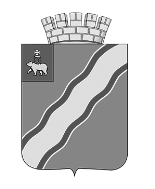 ГОРОДА КРАСНОКАМСКАПОСТАНОВЛЕНИЕ29.04.2019                                                                                                            № 343-п.Об утверждении Положения об Управлении развития коммунальной инфраструктуры и жилищно-коммунального хозяйства администрации города КраснокамскаВо исполнение решения Краснокамской городской Думы  от 28 ноября 2018 г. № 73 «Об утверждении структуры администрации города Краснокамска», руководствуясь Уставом Краснокамского городского округа администрация города КраснокамскаПОСТАНОВЛЯЕТ:1. Утвердить прилагаемое Положение об Управлении развития коммунальной инфраструктуры и жилищно-коммунального хозяйства администрации города Краснокамска.2. Считать утратившими силу:2.1. постановление администрации Краснокамского муниципального района от 01.06.2010 № 131 «Об утверждении Положений о структурных подразделениях администрации Краснокамского муниципального района»;2.2. постановление администрации Краснокамского муниципального района от 23.04.2012 № 367 «О внесении изменений в постановление главы Краснокамского муниципального района от 01.06.2010 № 131 «Об утверждении Положений о структурных подразделениях администрации Краснокамского муниципального района».3. Контроль за исполнением настоящего постановления возложить на руководителя аппарата администрации города Краснокамска О.С.Жернакову.Глава города Краснокамска -глава администрациигорода Краснокамска                                                                                 И.Я.БыкаризПономарева Г.А.4-39-20УТВЕРЖДЕНОПостановлением администрации города Краснокамска    от_29.04.2019_№ 343-пПОЛОЖЕНИЕоб Управлении развития коммунальной инфраструктуры и ЖКХадминистрации  города КраснокамскаI. Общие положения1.1. Управление развития коммунальной инфраструктуры и ЖКХ администрации города Краснокамска  (далее - Управление) является отраслевым (функциональным) органом администрации города Краснокамска (далее - Администрация) и не является юридическим лицом. Управление в своей деятельности подотчетно главе города Краснокамска - главе администрации города Краснокамска (далее - Глава города) и находится в оперативном подчинении  у заместителя  главы города Краснокамска по развитию коммунальной инфраструктуры и благоустройства (далее – Заместитель главы). Управление выполняет возложенные на него задачи в соответствии с настоящим Положением.1.2. Управление  в своей деятельности руководствуется Конституцией Российской Федерации, Федеральным законом от 06.10.2003 № 131-ФЗ «Об общих принципах организации местного самоуправления в Российской Федерации», законодательством Российской Федерации, указами и распоряжениями Президента Российской Федерации, нормативными правовыми актами органов исполнительной и законодательной власти Пермского края, Уставом Краснокамского городского округа, нормативными правовыми актами органов местного самоуправления Краснокамского городского округа, а также настоящим Положением.1.3. Структура и штат Управления   утверждаются в установленном порядке.1.4. Работники Управления являются муниципальными служащими, на которых распространяется действие законодательства о муниципальной службе. Работники Управления назначаются и освобождаются от должности распоряжением Администрации по представлению Заместителя главы.  1.5. Деятельность Управления осуществляется при взаимодействии с отраслевыми (функциональными) органами администрации города Краснокамска, органами государственной власти, ОВД г. Краснокамска, ресурсоснабжающими организациями, управляющими организациями, ТСН, ТСЖ, с органами государственного жилищного надзора и  другими организациями, деятельность которых связана полномочиями Управления.II. Основные задачи        2.1. Организация в границах городского округа электро-, тепло-, газо- и водоснабжения населения, водоотведения, снабжения населения топливом.        2.2.  Создание условий для обеспечения жителей городского округа услугами связи.        2.3. Осуществление муниципального жилищного контроля.        2.4. Участие в мероприятиях по признанию в установленном порядке жилых помещений муниципального жилищного фонда непригодными для проживания.        2.5. Участие в реализации региональной программы капитального ремонта многоквартирных домов на территории округа.  2.6. Организация подготовки к эксплуатации в отопительный период объектов социальной сферы, жилищного фонда, объектов коммунальной инфраструктуры          2.7. Координация мероприятий по энергосбережению и повышению энергетической эффективности.III. Функции управления3.1. Управление разрабатывает и вносит в устном порядке на рассмотрение Главе  города проекты нормативно-правовых актов по направлениям деятельности Управления.3.2. Организует в установленном порядке техническую подготовку совещаний, проводимых Главой   города и его заместителями в пределах своих полномочий.3.3.  По направлению деятельности - содержание жилищного фонда:       3.3.1. Организует деятельность  межведомственной комиссии по признанию помещения жилым помещением, признанию жилого помещения пригодным (непригодным) для проживания граждан, а также многоквартирного дома аварийным и подлежащим сносу или реконструкции, согласно  административному регламенту. По результатам обследований готовит акты, распоряжения.       3.3.2. Осуществляет муниципальный жилищный контроль -  проводит плановые  проверки соблюдения юридическими лицами, индивидуальными предпринимателями и гражданами обязательных требований, установленных в отношении муниципального жилищного фонда федеральными законами и законами субъектов Российской Федерации в области жилищных отношений, а также муниципальными правовыми актами.        3.3.3. Организует проведение внеплановых проверок по обращениям и заявлениям граждан, индивидуальных предпринимателей, юридических лиц, а также при поступлении информации от органов государственной власти и органов местного самоуправления, содержащей сведения о невыполнении управляющей организацией обязательств по договору управления.         3.3.4. Выдает предписания о прекращении нарушений обязательных требований, установленных в отношении муниципального жилищного фонда, об устранении нарушений, выявленных в ходе проверок, о проведении мероприятий по обеспечению соблюдения обязательных требований.        3.3.5.  Проводит проверки соблюдения  управляющими компаниями, ТСЖ Правил благоустройства Краснокамского городского округа, по результатам составляет акты, предписания.         3.3.6. Составляет  протоколы об административных правонарушениях, связанных с нарушением обязательных требований, выявленных в процессе осуществления плановых и внеплановых проверок, в т.ч. по статьям № 460-ПК «Об административных правонарушениях в Пермском крае», установленным  постановлением администрации города Краснокамска.3.3.7. Направляет  в уполномоченные органы материалы проверок, связанные с нарушением обязательных требований, установленных в отношении муниципального жилищного фонда, для рассмотрения дел об административных правонарушениях.        3.3.8.  Участвует в мероприятиях по созданию условий для своевременного обеспечения населения жилищно-коммунальными услугами надлежащего качества.        3.3.9. Взаимодействует с управляющими организациями, ТСЖ, ТСН, надзорными органами по вопросам управления многоквартирных домов.        3.3.10. Участвует в работе  комиссии в соответствии с постановлением Правительства РФ от 09.07.2016 № 649 "О мерах по приспособлению жилых помещений и общего имущества в многоквартирном доме с учетом потребностей инвалидов".        3.3.11. Размещает  информацию по соответствующему направлению деятельности  в государственной информационной системе жилищно-коммунального хозяйства (ГИС «ЖКХ»).3.4. По направлению деятельности – капитальный ремонт МКД:3.4.1. Участвует в реализации программы капитального ремонта МКД (планирование, приемка).       3.4.2. Взаимодействует с НО «Фондом капитального ремонта общего имущества в многоквартирных домах в Пермском крае», Министерством жилищно-коммунального хозяйства и благоустройства Пермского края, управляющими компаниями, ТСЖ, ТСН, ЖСК, собственниками МКД) по всем вопросам,  относящимся к капитальному ремонту МКД.      3.4.3. Организует комиссии по внеочередному  проведению капремонта МКД.      3.5. По направлению деятельности - организация в границах городского округа электро-, тепло-, газо- и водоснабжения населения, водоотведения, снабжения населения топливом, создание условий для обеспечения жителей городского округа услугами связи.      3.5.1. Организует утверждение схемы теплоснабжения округа, в том числе присвоение статуса единой теплоснабжающей организации.      3.5.2. Осуществляет определение для централизованной системы холодного водоснабжения и (или) водоотведения округа гарантирующей организации.      3.5.3. Организует утверждение схемы водоснабжения и водоотведения округа, согласование планов снижения сбросов загрязняющих веществ, иных веществ и микроорганизмов в поверхностные водные объекты, подземные водные объекты и на водосборные площади.       3.5.4. Принимает участие в организации  готовности населения к использованию газа в соответствии с программами газификации и согласование схем расположения объектов газоснабжения, используемых для обеспечения населения газом, планирует перспективные мероприятия по газификации Краснокамского городского округа.       3.5.5. Осуществляет взаимодействие с ресурсоснабжающими и обслуживающими организациями по вопросам планирования работ, эксплуатации, ликвидации аварийных ситуаций. 3.5.6. Участвует в планировании мероприятий по строительству, реконструкции, ремонту и капитальному ремонту объектов коммунальной инфраструктуры. Готовит и направляет заявочные документы для софинансирования  данных мероприятий за счет краевых и федеральных источников.       3.5.7.    При выявлении бесхозяйных объектов  инженерной инфраструктуры направляет в структурные подразделения администрации города Краснокамска служебные записки для проведения работ по принятию данных объектов  в муниципальную собственность.       3.6.  По направлению деятельности - организация подготовки к эксплуатации в отопительный период объектов социальной сферы, жилищного фонда, объектов коммунальной инфраструктуры:      3.6.1. Осуществляет подготовку и защиту  планов подготовки к эксплуатации в отопительный период объектов социальной сферы, жилищного фонда, объектов коммунальной инфраструктуры.      3.6.2. Создает комиссию по подготовке  и приемке объектов к эксплуатации в ОЗП.      3.6.3. Проводит проверки, обследования за ходом подготовки объектов к ОЗП.      3.6.4. Организует все мероприятия, связанные с проверкой, отчетностью, предоставлением запрашиваемой информации  надзорным органам, профильному министерству.      3.6.5. Осуществляет выполнение требований, установленных правилами оценки готовности городских округов к отопительному периоду и контроль за готовностью теплоснабжающих и теплосетевых организаций, отдельных категорий потребителей к отопительному периоду.      3.7. Управление осуществляет мониторинг задолженности потребителей коммунальных услуг перед ресурсоснабжающими организациями. Мониторинг задолженности ресурсоснабжающих организаций перед поставщиками энергии.      3.8.  Оформляет соответствующую  документацию по результатам проверок, осмотров, обследований.      3.9.    Управление принимает распоряжения по направлениям деятельности, перечень которых указан в нормативном акте Администрации:           -   об утверждении муниципальных планов, проектов, отчетов, прогнозов развития в сфере развития коммунальной инфраструктуры и ЖКХ;           - о назначении лиц, ответственных за эксплуатацию объектов теплоснабжения и принятия оперативных мер в случае возникновения аварийных и технологических инцидентов на объектах теплоснабжения;           -    в рамках проведения внеплановых проверок деятельности управляющей организации;           -     в рамках осуществления муниципального жилищного контроля;           -  по результатам оказания муниципальной услуги по признанию помещения жилым помещением, жилого помещения непригодным для проживания, многоквартирного дома аварийным и подлежащим сносу или реконструкции, садового дома жилым домом и жилого дома садовым домом     3.10.  Управление рассматривает обращения граждан, поступающие по всем каналам связи, по всем направлениям деятельности Управления. Для рассмотрения обращений готовит необходимые запросы, при необходимости – осуществляет осмотры объектов, готовит ответы.    Рассматривает обращения граждан, поступившие на портал "Управляем  вместе":     3.11. Управление осуществляет очное и заочное консультирование и прием граждан по вопросам, относящимся к направлениям деятельности Управления.IV. Права и обязанности управления 4.1. Управление имеет право:4.1.1. Запрашивать и получать в установленном порядке от отраслевых (функциональных) органов администрации города Краснокамска, органов государственной власти и общественных объединений, предприятий, учреждений, организаций информацию, связанную с осуществлением функций, возложенных на Управление.4.1.2. Организовывать совещания, рабочие встречи с заслушиванием руководителей и должностных лиц предприятий и организаций независимо от форм собственности по вопросам  деятельности Управления.     4.1.3.  Привлекать в установленном порядке для осуществления своих функций специалистов иных отраслевых (функциональных) органов администрации города Краснокамска        4.1.4. Поверять исполнение работниками Администрации, муниципальными учреждениями и предприятиями исполнение федерального и регионального законодательства, а также нормативно-правовых актов органов местного самоуправления по вопросам, отнесенным к компетенции Управления.4.2. Управление обязано:       4.2.1. Проводить  информационно-разъяснительную работу, оказание консультативно-информационной помощи физическим и юридическим лицам в пределах компетенции, обеспечивать своевременное рассмотрение обращений граждан и юридических лиц по вопросам, относящимся к полномочиям Управления;4.2.2. Не разглашать государственную и служебную тайну;4.2.3. Исполнять иные обязанности, предусмотренные законодательством.4.3. Начальник и специалисты Управления обязаны:исполнять основные обязанности муниципального служащего, соблюдать ограничения и не нарушать запреты, предусмотренные Федеральным законом от 2 марта 2007г. № 25-ФЗ «О муниципальной службе в Российской Федерации»;соблюдать ограничения и запреты, исполнять обязанности, предусмотренные Федеральным законом от 25 декабря 2008г. № 273-ФЗ «О противодействии коррупции», в том числе уведомлять в письменной форме непосредственного руководителя о личной заинтересованности при исполнении должностных обязанностей, которая может привести к конфликту интересов, и принимать меры по предотвращению подобного конфликта, уведомлять представителя нанимателя (работодателя), органы прокуратуры или другие государственные органы обо всех случаях обращения к ним каких-либо лиц в целях склонения к совершению коррупционных правонарушений, принимать меры по недопущению любой возможности возникновения конфликта интересов;соблюдать положения Кодекса этики и служебного поведения муниципальных служащих Краснокамского городского округа.V. Руководство управлением5.1. Управление возглавляет начальник Управления, который назначается и освобождается от занимаемой должности Главой города.5.2. Должность начальника Управления в соответствии с Реестром должностей муниципальной службы Администрации относится к группе главных должностей муниципальной службы.5.3. Начальник Управления:5.3.1. осуществляет руководство деятельностью Управления на основе единоначалия и несет  всю полноту ответственности за выполнение возложенных на Управление задач;5.3.2. организует деятельность Управления во взаимодействии с другими органами Администрации;5.3.3. вносит на рассмотрение Главы города проекты постановлений и распоряжений по вопросам деятельности Управления;5.3.4. осуществляет контроль за исполнением принятых нормативно-правовых актов Краснокамской городской Думы  и Главы  города по вопросам деятельности Управления;5.3.5. обеспечивает ведение в Управление  делопроизводства;5.3.6. вносит предложения руководству об объявлении поощрений или дисциплинарных взысканий специалистам Управления;5.3.7. контролирует соблюдение персоналом Управления трудовой дисциплины;5.3.8. запрашивает у структурных подразделений необходимую информацию для осуществления функций, входящих в компетенцию Управления;5.3.9. осуществляет иные действия, вытекающие из функций Управления и своих полномочий, функций, входящих в компетенцию Управления.VI. ОТВЕТСТВЕННОСТЬНачальник Управления несет персональную ответственность в соответствии с действующим законодательством за неисполнение или ненадлежащее исполнение возложенных на Управление задач и функций, действие или бездействие, ведущие к нарушению прав и законных интересов граждан, неисполнение основных обязанностей муниципального служащего, нарушение запретов и несоблюдение ограничений, связанных с прохождением муниципальной службы, предусмотренных Федеральным законом от 2 марта 2007 г. № 25-ФЗ «О муниципальной службе в Российской Федерации».Специалисты Управления несут ответственность в соответствии с действующим законодательством о труде и муниципальной службе в пределах установленных должностных обязанностей, в том числе за неисполнение основных обязанностей муниципального служащего, нарушение запретов, несоблюдение ограничений, связанных с прохождением муниципальной службы, предусмотренных Федеральным законом от 2 марта 2007 г. № 25-ФЗ «О муниципальной службе в Российской Федерации».6.3. Начальник и специалисты Управления несут ответственность в соответствии с действующим законодательством за неисполнение обязанностей, нарушение запретов, несоблюдение ограничений, предусмотренных Федеральным законом от 25 декабря 2008 г. №273-Ф3 «О противодействии коррупции», в том числе за неисполнение обязанности по уведомлению в письменной форме непосредственного руководителя о личной заинтересованности при исполнении должностных обязанностей, которая может привести к конфликту интересов, и по предотвращению подобного конфликта, обязанности по уведомлению представителя нанимателя (работодателя), органы прокуратуры или другие государственные органы обо всех случаях обращения к ним каких-либо лиц в целях склонения к совершению коррупционных правонарушений и недопущению любой возможности возникновения конфликта интересов.Начальник и специалисты Управления несут ответственность за нарушение положений Кодекса этики и служебного поведения муниципальных служащих Краснокамского городского округа.VII. Взаимоотношения и связиУправление в своей деятельности взаимодействует органами Администрации, органами государственной власти, ОВД г. Краснокамска, ресурсоснабжающими организациями, управляющими организациями, ТСН, ТСЖ, с органами государственного жилищного надзора и  другими организациями, деятельность которых связана полномочиями Управления.VIII. ЛИКВИДАЦИЯ И РЕОРГАНИЗАЦИЯ УПРАВЛЕНИЯ 8.1. Прекращение деятельности Управления происходит путем ликвидации и реорганизации.8.2. Решение о прекращении деятельности Управления принимает Глава  города в порядке, предусмотренном действующим законодательством.